О внесении изменений в состав комиссии по соблюдению требований к служебному поведению муниципальных служащих и урегулированию конфликта интересов в муниципальном районе «Улётовский район» Забайкальского края, утверждённый постановлением администрации муниципального района «Улётовский район» Забайкальского края от 25.03.2016 № 89/н  В соответствии с Положением об администрации муниципального района «Улётовский район» Забайкальского края, утверждённым решением Совета муниципального района «Улётовский район» Забайкальского края от 21.04.2017 № 380, в связи с возникшей необходимостью, администрация муниципального района «Улётовский район» Забайкальского края п о с т а н о в л я е т:1. Внести в состав комиссии по соблюдению требований к служебному поведению муниципальных служащих и урегулированию конфликта интересов в муниципальном районе «Улётовский район» Забайкальского края, утверждённый постановлением администрации муниципального района «Улётовский район» Забайкальского края от 25.03.2016 № 89/н «Об утверждении Положения о комиссии по соблюдению требований к служебному поведению муниципальных служащих и урегулированию конфликта интересов в муниципальном районе «Улётовский район» Забайкальского края» следующие изменения:1.1. строку 7 изложить в следующей редакции:«»;1.2. строку 9 изложить в следующей редакции:«».2. Настоящее постановление официально опубликовать (обнародовать) на официальном сайте муниципального района «Улѐтовский район» в информационно-телекоммуникационной сети «Интернет» в разделе «Документы» - «Правовые акты администрации» и в разделе «Деятельность» -  «Муниципальная служба и кадровое обеспечение» - «Противодействие коррупции» - «Комиссия по соблюдению требований к служебному поведению и урегулированию конфликта интересов» - https://uletov.75.ru/.Глава муниципального района«Улётовский район»                                                                           А.И. Синкевич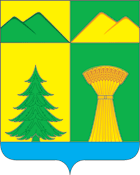 АДМИНИСТРАЦИЯ МУНИЦИПАЛЬНОГО РАЙОНА«УЛЁТОВСКИЙ РАЙОН»ЗАБАЙКАЛЬСКОГО КРАЯПОСТАНОВЛЕНИЕАДМИНИСТРАЦИЯ МУНИЦИПАЛЬНОГО РАЙОНА«УЛЁТОВСКИЙ РАЙОН»ЗАБАЙКАЛЬСКОГО КРАЯПОСТАНОВЛЕНИЕАДМИНИСТРАЦИЯ МУНИЦИПАЛЬНОГО РАЙОНА«УЛЁТОВСКИЙ РАЙОН»ЗАБАЙКАЛЬСКОГО КРАЯПОСТАНОВЛЕНИЕАДМИНИСТРАЦИЯ МУНИЦИПАЛЬНОГО РАЙОНА«УЛЁТОВСКИЙ РАЙОН»ЗАБАЙКАЛЬСКОГО КРАЯПОСТАНОВЛЕНИЕ«___» октября 2022 года«___» октября 2022 года                    № ____/нс.Улёты7Капустина Светлана ВикторовнаДепутат Совета муниципального района «Улётовский район» Забайкальского края9 Страмилова Анна СергеевнаЗаведующий методическим кабинетом